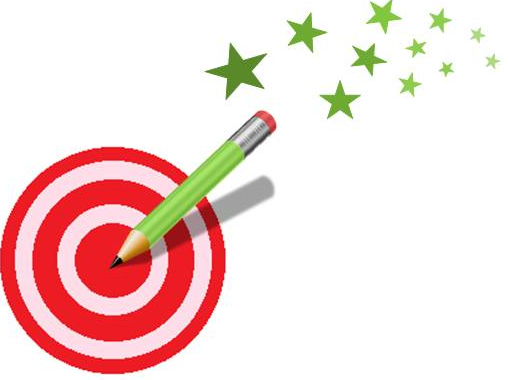 20+10=40+10=70+10=20+20=30+30=50+10+20=20+30+10=10+50=40+10=20+30+50=50+50=10+20+10+20+10=30+40+10=20+10=40+10=70+10=20+20=30+30=50+10+20=20+30+10=10+50=40+10=20+30+50=50+50=10+20+10+20+10=30+40+10=